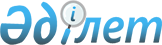 О внесении изменений в решение Тупкараганского районного маслихата от 23 января 2019 года № 28/229 " О бюджете города районного значения, сел, сельского округа на 2019 - 2021 годы"Решение Тупкараганского районного маслихата Мангистауской области от 12 июня 2019 года № 31/251. Зарегистрировано Департаментом юстиции Мангистауской области 19 июня 2019 года № 3933
      В соответствии c Бюджетным кодексом Республики Казахстан от 4 декабря 2008 года, Законом Республики Казахстан от 23 января 2001 года "О местном государственном управлении и самоуправлении в Республике Казахстан" и решением Тупкараганского районного маслихата от 17 мая 2019 года № 30/245 "О внесении изменений в решение Тупкараганского районного маслихата от 23 января 2019 года № 28/227 "О районном бюджете на 2019 - 2021 годы" (зарегистрировано в Реестре государственной регистрации нормативных правовых актов за № 3905), Тупкараганский районный маслихат РЕШИЛ:
      1. Внести в решение Тупкараганского районного маслихата от 23 января 2019 года № 28/229 "О бюджете города районного значения, сел, сельского округа на 2019-2021 годы" (зарегистрировано в Реестре государственной регистрации нормативных правовых актов за № 3805, опубликовано 5 февраля 2019 года в Эталонном контрольном банке нормативных правовых актов Республики Казахстан) следующие изменения:
      пункт 1 указанного решения изложить в новой редакции:
      "1. Утвердить бюджет города районного значения, сел, сельского округа на 2019 - 2021 годы согласно приложениям приложениям 1, 2, 3, 4, 5, 6 ,7, 8, 9, 10, 11, 12, 13, 14 и 15, в том числе на 2019 год в следующих объемах:
      1)доходы – 1 657 373,7 тысяч тенге, в том числе:
      налоговые поступления – 140 070,0 тысяч тенге;
      неналоговые поступления – 9 825,0 тысяч тенге;
      поступления от продажи основного капитала – 0 тенге;
      поступления трансфертов – 1 507 478,7 тысяч тенге;
      2)затраты - 1 691 342,7 тысяч тенге;
      3)чистое бюджетное кредитование – 0 тенге, в том числе:
      бюджетные кредиты – 0 тенге;
      погашение бюджетных кредитов – 0 тенге;
      4)сальдо по операциям с финансовыми активами – 0 тенге, в том числе:
      приобретение финансовых активов – 0 тенге;
      поступления от продажи финансовых активов государства – 0 тенге;
      5) дефицит (профицит) бюджета – 33 969,0 тысяч тенге;
      6) финансирование дефицита бюджета (использование профицита) - 33 969,0 тысяч тенге, в том числе:
      поступление займов – 0 тенге;
      погашение займов - 0 тенге;
      используемые остатки бюджетных средств – 33 969,0 тысяч тенге.";
      пункт 2 изложить в новой редакции:
      "2. Учесть, что из районного бюджета в бюджеты города районного значения, сел, сельского округа на 2019 год выделена субвенция в сумме 1 507 478,7 тысяч тенге, в том числе:
      селу Акшукур – 485 611,7 тысяч тенге;
      селу Баутино – 183 734,7 тысяч тенге;
      сельскому округу Сайын Шапагатова – 314 855,2 тысяч тенге;
      селу Таушык – 180 529,3 тысяч тенге;
      городу Форт-Шевченко – 342 747,8 тысяч тенге.";
      приложение 1, 4, 7, 10 и 13 к указанному решению изложить в новой редакции согласно приложениям 1, 2, 3, 4 и 5 к настоящему решению.
      2. Государственному учреждению "Аппарат Тупкараганского районного маслихата" (руководитель аппарата Кельбетова Э.) обеспечить государственную регистрацию настоящего решения в органах юстиции, его официальное опубликование в Эталонном контрольном банке нормативных правовых актов Республики Казахстан и средствах массовой информации.
      3. Контроль за исполнением настоящего решения возложить на постоянную комиссию Тупкараганского районного маслихата по вопросам бюджета (председатель комиссии Озгамбаев К.).
      4. Настоящее решение вводится в действие с 1 января 2019 года. Бюджет села Акшукур на 2019 год Бюджет села Баутино на 2019 год Бюджет сельского округа Сайын Шапагатова на 2019 год Бюджет села Таушык на 2019 год Бюджет города Форт-Шевченко на 2019 год
					© 2012. РГП на ПХВ «Институт законодательства и правовой информации Республики Казахстан» Министерства юстиции Республики Казахстан
				
      Председатель сессии 

А.Берішбаева

      СекретарьТупкараганского

      районного маслихата 

А.Досанова
Приложение 1к решению Тупкараганскогорайонного маслихатаот 12 июня 2019 года № 31/251Приложение 1 к решению Тупкараганского районного маслихата от 23 января 2019 года № 28/229
Категория
Класс
Класс
Подкласс
Наименование
Сумма, тысяч тенге
Сумма, тысяч тенге
1. Доходы
528 470,7
528 470,7
1
Налоговые поступления
39 809,0
39 809,0
01
01
Подоходный налог
15 000,0
15 000,0
2
Индивидуальный подоходный налог
15 000,0
15 000,0
04
04
Hалоги на собственность
24 809,0
24 809,0
1
Hалоги на имущество
200,0
200,0
3
Земельный налог
509,0
509,0
4
Hалог на транспортные средства
24 100,0
24 100,0
2
Неналоговые поступления
3 050,0
3 050,0
01
01
Доходы от государственной собственности
550,0
550,0
5
Доходы от аренды имущества, находящегося в государственной собственности
550,0
550,0
06
06
Прочие неналоговые поступления
2 500,0
2 500,0
1
Прочие неналоговые поступления
2 500,0
2 500,0
3
Поступления от продажи основного капитала
0
0
01
01
Продажа государственного имущества, закрепленного за государственными учреждениями
0
0
1
Продажа государственного имущества, закрепленного за государственными учреждениями
0
0
4
Поступления трансфертов 
485 611,7
485 611,7
02
02
Трансферты из вышестоящих органов государственного управления
485 611,7
485 611,7
3
Трансферты из районного (города областного значения) бюджета
485 611,7
485 611,7
Функциональная группа
Администратор бюджетных программ
Программа
Программа
Наименование
Наименование
Сумма, тысяч тенге
2. Затраты
2. Затраты
530 400,0
01
Государственные услуги общего характера
Государственные услуги общего характера
44 969,0
124
Аппарат акима города районного значения, села, поселка, сельского округа
Аппарат акима города районного значения, села, поселка, сельского округа
44 969,0
001
001
Услуги по обеспечению деятельности акима города районного значения, села, поселка, сельского округа
Услуги по обеспечению деятельности акима города районного значения, села, поселка, сельского округа
44 969,0
04
Образование
Образование
346 443,0
124
Аппарат акима города районного значения, села, поселка, сельского округа
Аппарат акима города районного значения, села, поселка, сельского округа
346 443,0
004
004
Дошкольное воспитание и обучение и организация медицинского обслуживания в организациях дошкольного воспитания и обучения
Дошкольное воспитание и обучение и организация медицинского обслуживания в организациях дошкольного воспитания и обучения
308 149,0
005
005
Организация бесплатного подвоза учащихся до ближайшей школы и обратно в сельской местности
Организация бесплатного подвоза учащихся до ближайшей школы и обратно в сельской местности
38 294,0
06
Социальная помощь и социальное обеспечение
Социальная помощь и социальное обеспечение
4 478,0
124
Аппарат акима города районного значения, села, поселка, сельского округа
Аппарат акима города районного значения, села, поселка, сельского округа
4 478,0
003
003
Оказание социальной помощи нуждающимся гражданам на дому
Оказание социальной помощи нуждающимся гражданам на дому
4 478,0
07
Жилищно-коммунальное хозяйство
Жилищно-коммунальное хозяйство
97 154,0
124
Аппарат акима города районного значения, села, поселка, сельского округа
Аппарат акима города районного значения, села, поселка, сельского округа
97 154,0
008
008
Освещение улиц в населенных пунктах
Освещение улиц в населенных пунктах
75 420,0
009
009
Обеспечение санитарии населенных пунктов
Обеспечение санитарии населенных пунктов
15 234,0
011
011
Благоустройство и озеленение населенных пунктов
Благоустройство и озеленение населенных пунктов
6 500,0
08
Культура, спорт, туризм и информационное пространство
Культура, спорт, туризм и информационное пространство
30 356,0
124
Аппарат акима города районного значения, села, поселка, сельского округа
Аппарат акима города районного значения, села, поселка, сельского округа
30 356,0
006
006
Поддержка культурно-досуговой работы на местном уровне
Поддержка культурно-досуговой работы на местном уровне
29 556,0
028
028
Проведение физкультурно-оздоровительных и спортивных мероприятий на местном уровне
Проведение физкультурно-оздоровительных и спортивных мероприятий на местном уровне
800,0
12
Транспорт и коммуникации
Транспорт и коммуникации
7 000,0
124
Аппарат акима города районного значения, села, поселка, сельского округа
Аппарат акима города районного значения, села, поселка, сельского округа
7 000,0
013
013
Обеспечение функционирования автомобильных дорог в городах районного значения, селах, поселках, сельских округах
Обеспечение функционирования автомобильных дорог в городах районного значения, селах, поселках, сельских округах
7 000,0
3. Чистое бюджетное кредитование
3. Чистое бюджетное кредитование
0
3
Бюджетные кредиты
Бюджетные кредиты
0
5
Погашение бюджетных кредитов
Погашение бюджетных кредитов
0
01
Погашение бюджетных кредитов
Погашение бюджетных кредитов
0
1
1
Погашение бюджетных кредитов, выданных из государственного бюджета
Погашение бюджетных кредитов, выданных из государственного бюджета
0
4. Сальдо по операциям с финансовыми активами
4. Сальдо по операциям с финансовыми активами
0
4
Приобретение финансовых активов
Приобретение финансовых активов
0
6
Поступления от продажи финансовых активов государства
Поступления от продажи финансовых активов государства
0
5. Дефицит (профицит) бюджета
5. Дефицит (профицит) бюджета
-1 929,3
6. Финансирование дефицита (использование профицита) бюджета
6. Финансирование дефицита (использование профицита) бюджета
1 929,3
7
Поступления займов
Поступления займов
0
01
Внутренние государственные займы
Внутренние государственные займы
0
2
2
Договоры займа
Договоры займа
0
16
Погашение займов
Погашение займов
0
459
Отдел экономики и финансов района (города областного значения)
Отдел экономики и финансов района (города областного значения)
0
005
005
Погашение долга местного исполнительного органа перед вышестоящим бюджетом
Погашение долга местного исполнительного органа перед вышестоящим бюджетом
0
8
Используемые остатки бюджетных средств
Используемые остатки бюджетных средств
1 929,3
01
Остатки бюджетных средств
Остатки бюджетных средств
1 929,3
1
1
Cвободные остатки бюджетных средств
Cвободные остатки бюджетных средств
1 929,3Приложение 2к решению Тупкараганского районного маслихата от 12 июня 2019 года № 31/251Приложение 4к решению Тупкараганского районного маслихата от 23 января 2019 года № 28/229
Категория
Класс
Класс
Подкласс
Наименование
Сумма, тысяч тенге
Сумма, тысяч тенге
1. Доходы
215 676,7
215 676,7
1
Налоговые поступления
30 642,0
30 642,0
01
01
Подоходный налог
15 000,0
15 000,0
2
Индивидуальный подоходный налог
15 000,0
15 000,0
04
04
Hалоги на собственность
15 642,0
15 642,0
1
Hалоги на имущество
500,0
500,0
3
Земельный налог
509,0
509,0
4
Hалог на транспортные средства
14 633,0
14 633,0
2
Неналоговые поступления
1 300,0
1 300,0
01
01
Доходы от государственной собственности
300,0
300,0
5
Доходы от аренды имущества, находящегося в государственной собственности
300,0
300,0
06
06
Прочие неналоговые поступления
1 000,0
1 000,0
1
Прочие неналоговые поступления
1 000,0
1 000,0
3
Поступления от продажи основного капитала
0
0
01
01
Продажа государственного имущества, закрепленного за государственными учреждениями
0
0
1
Продажа государственного имущества, закрепленного за государственными учреждениями
0
0
4
Поступления трансфертов 
183 734,7
183 734,7
02
02
Трансферты из вышестоящих органов государственного управления
183 734,7
183 734,7
3
Трансферты из районного (города областного значения) бюджета
183 734,7
183 734,7
Функциональная группа
Администратор бюджет ных программ
Программа
Программа
Наименование
Наименование
Сумма, тысяч тенге
2. Затраты
2. Затраты
233 232,0
01
Государственные услуги общего характера
Государственные услуги общего характера
37 693,0
124
Аппарат акима города районного значения, села, поселка, сельского округа
Аппарат акима города районного значения, села, поселка, сельского округа
37 693,0
001
001
Услуги по обеспечению деятельности акима города районного значения, села, поселка, сельского округа
Услуги по обеспечению деятельности акима города районного значения, села, поселка, сельского округа
32 193,0
032
032
Капитальные расходы подведомственных государственных учреждений и организаций
Капитальные расходы подведомственных государственных учреждений и организаций
5 500,0
04
Образование
Образование
160 552,0
124
Аппарат акима города районного значения, села, поселка, сельского округа
Аппарат акима города районного значения, села, поселка, сельского округа
160 552,0
004
004
Дошкольное воспитание и обучение и организация медицинского обслуживания в организациях дошкольного воспитания и обучения
Дошкольное воспитание и обучение и организация медицинского обслуживания в организациях дошкольного воспитания и обучения
126 372,0
005
005
Организация бесплатного подвоза учащихся до ближайшей школы и обратно в сельской местности
Организация бесплатного подвоза учащихся до ближайшей школы и обратно в сельской местности
34 180,0
06
Социальная помощь и социальное обеспечение
Социальная помощь и социальное обеспечение
5 083,0
124
Аппарат акима города районного значения, села, поселка, сельского округа
Аппарат акима города районного значения, села, поселка, сельского округа
5 083,0
003
003
Оказание социальной помощи нуждающимся гражданам на дому
Оказание социальной помощи нуждающимся гражданам на дому
5 083,0
07
Жилищно-коммунальное хозяйство
Жилищно-коммунальное хозяйство
26 004,0
124
Аппарат акима города районного значения, села, поселка, сельского округа
Аппарат акима города районного значения, села, поселка, сельского округа
26 004,0
008
008
Освещение улиц в населенных пунктах
Освещение улиц в населенных пунктах
15 000,0
009
009
Обеспечение санитарии населенных пунктов
Обеспечение санитарии населенных пунктов
9 504,0
011
011
Благоустройство и озеленение населенных пунктов
Благоустройство и озеленение населенных пунктов
1 500,0
08
Культура, спорт, туризм и информационное пространство
Культура, спорт, туризм и информационное пространство
900,0
124
Аппарат акима города районного значения, села, поселка, сельского округа
Аппарат акима города районного значения, села, поселка, сельского округа
900,0
028
028
Проведение физкультурно-оздоровительных и спортивных мероприятий на местном уровне
Проведение физкультурно-оздоровительных и спортивных мероприятий на местном уровне
900,0
12
Транспорт и коммуникации
Транспорт и коммуникации
3 000,0
124
Аппарат акима города районного значения, села, поселка, сельского округа
Аппарат акима города районного значения, села, поселка, сельского округа
3 000,0
013
013
Обеспечение функционирования автомобильных дорог в городах районного значения, селах, поселках, сельских округах
Обеспечение функционирования автомобильных дорог в городах районного значения, селах, поселках, сельских округах
3 000,0
3. Чистое бюджетное кредитование
3. Чистое бюджетное кредитование
0
3
Бюджетные кредиты
Бюджетные кредиты
0
5
Погашение бюджетных кредитов
Погашение бюджетных кредитов
0
01
Погашение бюджетных кредитов
Погашение бюджетных кредитов
0
1
1
Погашение бюджетных кредитов, выданных из государственного бюджета
Погашение бюджетных кредитов, выданных из государственного бюджета
0
4. Сальдо по операциям с финансовыми активами
4. Сальдо по операциям с финансовыми активами
0
4
Приобретение финансовых активов
Приобретение финансовых активов
0
6
Поступления от продажи финансовых активов государства
Поступления от продажи финансовых активов государства
0
5. Дефицит (профицит) бюджета
5. Дефицит (профицит) бюджета
- 17 555,3
6. Финансирование дефицита (использование профицита) бюджета
6. Финансирование дефицита (использование профицита) бюджета
17 555,3
7
Поступления займов
Поступления займов
0
01
Внутренние государственные займы
Внутренние государственные займы
0
2
2
Договоры займа
Договоры займа
0
16
Погашение займов
Погашение займов
0
459
Отдел экономики и финансов района (города областного значения)
Отдел экономики и финансов района (города областного значения)
0
005
005
Погашение долга местного исполнительного органа перед вышестоящим бюджетом
Погашение долга местного исполнительного органа перед вышестоящим бюджетом
0
8
Используемые остатки бюджетных средств
Используемые остатки бюджетных средств
17 555,3
01
Остатки бюджетных средств
Остатки бюджетных средств
17 555,3
1
1
Cвободные остатки бюджетных средств
Cвободные остатки бюджетных средств
17 555,3Приложение 3к решению Тупкараганского районного маслихата от 12 июня 2019 года № 31/251Приложение 7к решению Тупкараганского районного маслихата от 23 января 2019 года № 28/229
Категория
Класс
Класс
Подкласс
Наименование
Сумма, тысяч тенге
Сумма, тысяч тенге
1. Доходы
336 764,2
336 764,2
1
Налоговые поступления
20 409,0
20 409,0
01
01
Подоходный налог
12 000,0
12 000,0
2
Индивидуальный подоходный налог
12 000,0
12 000,0
04
04
Hалоги на собственность
8 409,0
8 409,0
1
Hалоги на имущество
300,0
300,0
3
Земельный налог
509,0
509,0
4
Hалог на транспортные средства
7 600,0
7 600,0
2
Неналоговые поступления
1 500,0
1 500,0
01
01
Доходы от государственной собственности
500,0
500,0
5
Доходы от аренды имущества, находящегося в государственной собственности
500,0
500,0
06
06
Прочие неналоговые поступления
1 000,0
1 000,0
1
Прочие неналоговые поступления
1 000,0
1 000,0
3
Поступления от продажи основного капитала
0
0
01
01
Продажа государственного имущества, закрепленного за государственными учреждениями
0
0
1
Продажа государственного имущества, закрепленного за государственными учреждениями
0
0
4
Поступления трансфертов 
314 855,2
314 855,2
02
02
Трансферты из вышестоящих органов государственного управления
314 855,2
314 855,2
3
Трансферты из районного (города областного значения) бюджета
314 855,2
314 855,2
Функциональная группа
Администратор бюджет ных программ
Программа
Программа
Наименование
Наименование
Сумма, тысяч тенге
2. Затраты
2. Затраты
337 304,7
01
Государственные услуги общего характера
Государственные услуги общего характера
31 034,0
124
Аппарат акима города районного значения, села, поселка, сельского округа
Аппарат акима города районного значения, села, поселка, сельского округа
31 034,0
001
001
Услуги по обеспечению деятельности акима города районного значения, села, поселка, сельского округа
Услуги по обеспечению деятельности акима города районного значения, села, поселка, сельского округа
31 034,0
04
Образование
Образование
174 120,3
124
Аппарат акима города районного значения, села, поселка, сельского округа
Аппарат акима города районного значения, села, поселка, сельского округа
174 120,3
004
004
Дошкольное воспитание и обучение и организация медицинского обслуживания в организациях дошкольного воспитания и обучения
Дошкольное воспитание и обучение и организация медицинского обслуживания в организациях дошкольного воспитания и обучения
152 800,3
005
005
Организация бесплатного подвоза учащихся до ближайшей школы и обратно в сельской местности
Организация бесплатного подвоза учащихся до ближайшей школы и обратно в сельской местности
21 320,0
06
Социальная помощь и социальное обеспечение
Социальная помощь и социальное обеспечение
1 512,0
124
Аппарат акима города районного значения, села, поселка, сельского округа
Аппарат акима города районного значения, села, поселка, сельского округа
1 512,0
003
003
Оказание социальной помощи нуждающимся гражданам на дому
Оказание социальной помощи нуждающимся гражданам на дому
1 512,0
07
Жилищно-коммунальное хозяйство
Жилищно-коммунальное хозяйство
125 438,4
124
Аппарат акима города районного значения, села, поселка, сельского округа
Аппарат акима города районного значения, села, поселка, сельского округа
125 438,4
008
008
Освещение улиц в населенных пунктах
Освещение улиц в населенных пунктах
100 825,4
009
009
Обеспечение санитарии населенных пунктов
Обеспечение санитарии населенных пунктов
20 000,0
011
011
Благоустройство и озеленение населенных пунктов
Благоустройство и озеленение населенных пунктов
4 613,0
08
Культура, спорт, туризм и информационное пространство
Культура, спорт, туризм и информационное пространство
300,0
124
Аппарат акима города районного значения, села, поселка, сельского округа
Аппарат акима города районного значения, села, поселка, сельского округа
300,0
028
028
Проведение физкультурно-оздоровительных и спортивных мероприятий на местном уровне
Проведение физкультурно-оздоровительных и спортивных мероприятий на местном уровне
300,0
12
Транспорт и коммуникации
Транспорт и коммуникации
4 900,0
124
Аппарат акима города районного значения, села, поселка, сельского округа
Аппарат акима города районного значения, села, поселка, сельского округа
4 900,0
013
013
Обеспечение функционирования автомобильных дорог в городах районного значения, селах, поселках, сельских округах
Обеспечение функционирования автомобильных дорог в городах районного значения, селах, поселках, сельских округах
4 900,0
3. Чистое бюджетное кредитование
3. Чистое бюджетное кредитование
0
3
Бюджетные кредиты
Бюджетные кредиты
0
5
Погашение бюджетных кредитов
Погашение бюджетных кредитов
0
01
Погашение бюджетных кредитов
Погашение бюджетных кредитов
0
1
1
Погашение бюджетных кредитов, выданных из государственного бюджета
Погашение бюджетных кредитов, выданных из государственного бюджета
0
4. Сальдо по операциям с финансовыми активами
4. Сальдо по операциям с финансовыми активами
0
4
Приобретение финансовых активов
Приобретение финансовых активов
0
6
Поступления от продажи финансовых активов государства
Поступления от продажи финансовых активов государства
0
5. Дефицит (профицит) бюджета
5. Дефицит (профицит) бюджета
-540,5
6. Финансирование дефицита (использование профицита) бюджета
6. Финансирование дефицита (использование профицита) бюджета
540,5
7
Поступления займов
Поступления займов
0
01
Внутренние государственные займы
Внутренние государственные займы
0
2
2
Договоры займа
Договоры займа
0
16
Погашение займов
Погашение займов
0
459
Отдел экономики и финансов района (города областного значения)
Отдел экономики и финансов района (города областного значения)
0
005
005
Погашение долга местного исполнительного органа перед вышестоящим бюджетом
Погашение долга местного исполнительного органа перед вышестоящим бюджетом
0
8
Используемые остатки бюджетных средств
Используемые остатки бюджетных средств
540,5
01
Остатки бюджетных средств
Остатки бюджетных средств
540,5
1
1
Свободные остатки бюджетных средств
Свободные остатки бюджетных средств
540,5Приложение 4к решению Тупкараганского районного маслихата от 12 июня 2019 года № 31/251Приложение 10к решению Тупкараганского районного маслихата от 23 января 2019 года № 28/229
Категория
Класс
Класс
Подкласс
Наименование
Сумма, тысяч тенге
Сумма, тысяч тенге
1. Доходы
202 909,3
202 909,3
1
Налоговые поступления
21 180,0
21 180,0
01
01
Подоходный налог
10 580,0
10 580,0
2
Индивидуальный подоходный налог
10 580,0
10 580,0
04
04
Hалоги на собственность
10 600,0
10 600,0
1
Hалоги на имущество
33,0
33,0
3
Земельный налог
400,0
400,0
4
Hалог на транспортные средства
10 167,0
10 167,0
2
Неналоговые поступления
1 200,0
1 200,0
01
01
Доходы от государственной собственности
200,0
200,0
5
Доходы от аренды имущества, находящегося в государственной собственности
200,0
200,0
06
06
Прочие неналоговые поступления
1 000,0
1 000,0
1
Прочие неналоговые поступления
1 000,0
1 000,0
3
Поступления от продажи основного капитала
0
0
01
01
Продажа государственного имущества, закрепленного за государственными учреждениями
0
0
1
Продажа государственного имущества, закрепленного за государственными учреждениями
0
0
4
Поступления трансфертов 
180 529,3
180 529,3
02
02
Трансферты из вышестоящих органов государственного управления
180 529,3
180 529,3
3
Трансферты из районного (города областного значения) бюджета
180 529,3
180 529,3
Функциональная группа
Администратор бюджет ных программ
Программа
Программа
Наименование
Наименование
Сумма, тысяч тенге
2. Затраты
2. Затраты
203 757,0
01
Государственные услуги общего характера
Государственные услуги общего характера
31 320,0
124
Аппарат акима города районного значения, села, поселка, сельского округа
Аппарат акима города районного значения, села, поселка, сельского округа
31 320,0
001
001
Услуги по обеспечению деятельности акима города районного значения, села, поселка, сельского округа
Услуги по обеспечению деятельности акима города районного значения, села, поселка, сельского округа
31 320,0
04
Образование
Образование
122 549,0
124
Аппарат акима города районного значения, села, поселка, сельского округа
Аппарат акима города районного значения, села, поселка, сельского округа
122 549,0
004
004
Дошкольное воспитание и обучение и организация медицинского обслуживания в организациях дошкольного воспитания и обучения
Дошкольное воспитание и обучение и организация медицинского обслуживания в организациях дошкольного воспитания и обучения
122 549,0
06
Социальная помощь и социальное обеспечение
Социальная помощь и социальное обеспечение
1 237,0
124
Аппарат акима города районного значения, села, поселка, сельского округа
Аппарат акима города районного значения, села, поселка, сельского округа
1 237,0
003
003
Оказание социальной помощи нуждающимся гражданам на дому
Оказание социальной помощи нуждающимся гражданам на дому
1 237,0
07
Жилищно-коммунальное хозяйство
Жилищно-коммунальное хозяйство
25 944,0
124
Аппарат акима города районного значения, села, поселка, сельского округа
Аппарат акима города районного значения, села, поселка, сельского округа
25 944,0
008
008
Освещение улиц в населенных пунктах
Освещение улиц в населенных пунктах
18 014,0
009
009
Обеспечение санитарии населенных пунктов
Обеспечение санитарии населенных пунктов
6 930,0
011
011
Благоустройство и озеленение населенных пунктов
Благоустройство и озеленение населенных пунктов
1 000,0
08
Культура, спорт, туризм и информационное пространство
Культура, спорт, туризм и информационное пространство
18 707,0
124
Аппарат акима города районного значения, села, поселка, сельского округа
Аппарат акима города районного значения, села, поселка, сельского округа
18 707,0
006
006
Поддержка культурно-досуговой работы на местном уровне
Поддержка культурно-досуговой работы на местном уровне
18 707,0
12
Транспорт и коммуникации
Транспорт и коммуникации
4 000,0
124
Аппарат акима города районного значения, села, поселка, сельского округа
Аппарат акима города районного значения, села, поселка, сельского округа
4 000,0
013
013
Обеспечение функционирования автомобильных дорог в городах районного значения, селах, поселках, сельских округах
Обеспечение функционирования автомобильных дорог в городах районного значения, селах, поселках, сельских округах
4 000,0
3. Чистое бюджетное кредитование
3. Чистое бюджетное кредитование
0
3
Бюджетные кредиты
Бюджетные кредиты
0
5
Погашение бюджетных кредитов
Погашение бюджетных кредитов
0
01
Погашение бюджетных кредитов
Погашение бюджетных кредитов
0
1
1
Погашение бюджетных кредитов, выданных из государственного бюджета
Погашение бюджетных кредитов, выданных из государственного бюджета
0
4. Сальдо по операциям с финансовыми активами
4. Сальдо по операциям с финансовыми активами
0
4
Приобретение финансовых активов
Приобретение финансовых активов
0
6
Поступления от продажи финансовых активов государства
Поступления от продажи финансовых активов государства
0
5. Дефицит (профицит) бюджета
5. Дефицит (профицит) бюджета
- 847,7
6. Финансирование дефицита (использование профицита) бюджета
6. Финансирование дефицита (использование профицита) бюджета
847,7
7
Поступления займов
Поступления займов
0
01
Внутренние государственные займы
Внутренние государственные займы
0
2
2
Договоры займа
Договоры займа
0
16
Погашение займов
Погашение займов
0
459
Отдел экономики и финансов района (города областного значения)
Отдел экономики и финансов района (города областного значения)
0
005
005
Погашение долга местного исполнительного органа перед вышестоящим бюджетом
Погашение долга местного исполнительного органа перед вышестоящим бюджетом
0
8
Используемые остатки бюджетных средств
Используемые остатки бюджетных средств
847,7
01
Остатки бюджетных средств
Остатки бюджетных средств
847,7
1
1
Cвободные остатки бюджетных средств
Cвободные остатки бюджетных средств
847,7Приложение 5 к решению Тупкараганского районного маслихата от 12 июня 2019 года № 31/251Приложение 13 к решению Тупкараганского районного маслихата от 23 января 2019 года № 28/229
Категория
Класс
Подкласс
Подкласс
Наименование
Сумма, тысяч тенге
Сумма, тысяч тенге
1. Доходы
373 552,8
373 552,8
1
Налоговые поступления
28 030,0
28 030,0
01
Подоходный налог
14 812,0
14 812,0
2
2
Индивидуальный подоходный налог
14 812,0
14 812,0
04
Налоги на собственность
13 218,0
13 218,0
1
1
Налоги на имущество
500,0
500,0
3
3
Земельный налог
318,0
318,0
4
4
Налог на транспортные средства
12 400,0
12 400,0
2
Неналоговые поступления
2 775,0
2 775,0
01
Доходы от государственной собственности
775,0
775,0
5
5
Доходы от аренды имущества, находящегося в государственной собственности
775,0
775,0
06
Прочие неналоговые поступления
2 000,0
2 000,0
1
1
Прочие неналоговые поступления
2 000,0
2 000,0
3
Поступления от продажи основного капитала
0
0
01
Продажа государственного имущества, закрепленного за государственными учреждениями
0
0
1
1
Продажа государственного имущества, закрепленного за государственными учреждениями
0
0
4
Поступления трансфертов 
342 747,8
342 747,8
02
Трансферты из вышестоящих органов государственного управления
342 747,8
342 747,8
3
3
Трансферты из районного (города областного значения) бюджета
342 747,8
342 747,8
Функциональная группа
Админист ратор бюджет ных программ
Админист ратор бюджет ных программ
Программа
Наименование
Наименование
Сумма, тысяч тенге
2. Затраты
2. Затраты
386 649,0
01
Государственные услуги общего характера
Государственные услуги общего характера
38 731,0
124
124
Аппарат акима города районного значения, села, поселка, сельского округа
Аппарат акима города районного значения, села, поселка, сельского округа
38 731,0
001
Услуги по обеспечению деятельности акима города районного значения, села, поселка, сельского округа
Услуги по обеспечению деятельности акима города районного значения, села, поселка, сельского округа
38 731,0
04
Образование
Образование
232 905,0
124
124
Аппарат акима города районного значения, села, поселка, сельского округа
Аппарат акима города районного значения, села, поселка, сельского округа
232 905,0
004
Дошкольное воспитание и обучение и организация медицинского обслуживания в организациях дошкольного воспитания и обучения
Дошкольное воспитание и обучение и организация медицинского обслуживания в организациях дошкольного воспитания и обучения
230 226,0
005
Организация бесплатного подвоза учащихся до ближайшей школы и обратно в сельской местности
Организация бесплатного подвоза учащихся до ближайшей школы и обратно в сельской местности
2 679,0
06
Социальная помощь и социальное обеспечение
Социальная помощь и социальное обеспечение
1 642,0
124
124
Аппарат акима города районного значения, села, поселка, сельского округа
Аппарат акима города районного значения, села, поселка, сельского округа
1 642,0
003
Оказание социальной помощи нуждающимся гражданам на дому
Оказание социальной помощи нуждающимся гражданам на дому
1 642,0
07
Жилищно-коммунальное хозяйство
Жилищно-коммунальное хозяйство
101 371,0
124
124
Аппарат акима города районного значения, села, поселка, сельского округа
Аппарат акима города районного значения, села, поселка, сельского округа
101 371,0
008
Освещение улиц в населенных пунктах
Освещение улиц в населенных пунктах
60 539,0
009
Обеспечение санитарии населенных пунктов
Обеспечение санитарии населенных пунктов
16 320,0
011
Благоустройство и озеленение населенных пунктов
Благоустройство и озеленение населенных пунктов
24 512,0
12
Транспорт и коммуникации
Транспорт и коммуникации
12 000,0
124
124
Аппарат акима города районного значения, села, поселка, сельского округа
Аппарат акима города районного значения, села, поселка, сельского округа
12 000,0
013
Обеспечение функционирования автомобильных дорог в городах районного значения, селах, поселках, сельских округах
Обеспечение функционирования автомобильных дорог в городах районного значения, селах, поселках, сельских округах
12 000,0
3. Чистое бюджетное кредитование
3. Чистое бюджетное кредитование
0
3
Бюджетные кредиты
Бюджетные кредиты
0
5
Погашение бюджетных кредитов
Погашение бюджетных кредитов
0
01
01
Погашение бюджетных кредитов
Погашение бюджетных кредитов
0
1
Погашение бюджетных кредитов, выданных из государственного бюджета
Погашение бюджетных кредитов, выданных из государственного бюджета
0
4. Сальдо по операциям с финансовыми активами
4. Сальдо по операциям с финансовыми активами
0
4
Приобретение финансовых активов
Приобретение финансовых активов
0
6
Поступления от продажи финансовых активов государства
Поступления от продажи финансовых активов государства
0
5. Дефицит (профицит) бюджета
5. Дефицит (профицит) бюджета
- 13 096,2
6. Финансирование дефицита (использование профицита) бюджета
6. Финансирование дефицита (использование профицита) бюджета
13 096,2
7
Поступления займов
Поступления займов
0
01
01
Внутренние государственные займы
Внутренние государственные займы
0
2
Договоры займа
Договоры займа
0
16
Погашение займов
Погашение займов
0
459
459
Отдел экономики и финансов района (города областного значения)
Отдел экономики и финансов района (города областного значения)
0
005
Погашение долга местного исполнительного органа перед вышестоящим бюджетом
Погашение долга местного исполнительного органа перед вышестоящим бюджетом
0
8
Используемые остатки бюджетных средств
Используемые остатки бюджетных средств
13 096,2
01
01
Остатки бюджетных средств
Остатки бюджетных средств
13 096,2
1
Cвободные остатки бюджетных средств
Cвободные остатки бюджетных средств
13 096,2